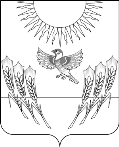 СОВЕТ НАРОДНЫХ ДЕПУТАТОВВоробьевского муниципального района ВОРОНЕЖСКОЙ ОБЛАСТИР Е Ш Е Н И Еот 03.03.2022 г. № 8 с. ВоробьевкаО внесении изменений в решение от 14.06.2011 г. № 12 «Об утверждении порядка управления и распоряжения имуществом, находящимся в собственности Воробьевского муниципального района Воронежской области» В целях приведения решений Совета народных депутатов Воробьевского муниципального района в соответствие законодательству Российской Федерации, Совет народных депутатов Р Е Ш И Л:1. Внести в Порядок управления и распоряжения имуществом, находящимся в собственности Воробьевского муниципального района Воронежской области», утвержденный решением от 14.06.2011 г. № 12 следующие изменения:1.1. В абзаце 6 пункт 10.1. слово «федеральным» заменить на «государственным».2. Опубликовать настоящее решение в муниципальном средстве массовой информации «Воробьевский муниципальный вестник».Председатель Совета народных депутатов							 В.А. ЛасуковГлава Воробьевского муниципального района						М.П. Гордиенко